№п/пФ.И.О. педагогаНазвание программыСрок реализацииВозраст детейКраткая характеристика программыСоциально-педагогическая направленностьСоциально-педагогическая направленностьСоциально-педагогическая направленностьСоциально-педагогическая направленностьСоциально-педагогическая направленностьСоциально-педагогическая направленность1Ковешникова Галина Васильевна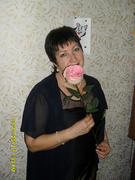 Образование высшее,высшая категорияХахулина Ираида Петровна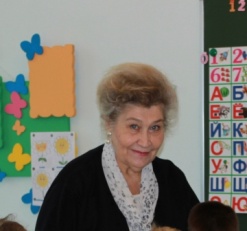 Образование высшееЛавренюк Елена Николаевна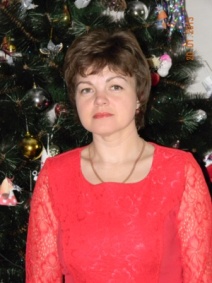 Образование высшее,высшая категория«Готовимся к школе»16-7Программа «Готовимся к школе» включает 8 разделов.Раздел I «Учимся математике»  включает знания и умения, являющиеся средством развития мышления и воображения. Раздел II «По дороге к азбуке»  обеспечивает обогащение активного словаря учащегося, связной речи, формирование умений составлять описательный, повествовательный рассказ, рассказ - рассуждение. Раздел III «Удивительное рядом»  направлен на расширение знаний об окружающем предметном мире, о природной и социальной среде. Раздел IV «Психологический час»Задачи данного раздела: развитие любознательности как основы познавательной активности,  развитие интеллекта, творческого воображения, формирование умения общаться со взрослыми и сверстниками, формирование познавательной и двигательной активности и учебной мотивации учащихся, развитие комплекса показателей функционального развития, которые необходимы для успешного обучения в школе, формирование психологической готовности к школе.Раздел V «Вокал» предусматривает:Развитие слуха, музыкальности, ритма;Овладение певческой установкой;Формирование естественного, свободного голосообразования;Овладение основными приемами правильного звуковедения;Развитие вокальных навыков.Раздел VI «Технология» Данный раздел направлен на развитие у учащихся творческого и исследовательского характеров, пространственных представлений, познание свойств различных материалов, овладение разнообразными способами практических действий приобретения ручной умелости и развития мелкой моторики пальцев рук и проявление созидательного отношения к окружающему миру. Программа развивает у учащихся творческие способности, фантазию, внимание, логическое мышление, усидчивость,  умение пользоваться ножницами, исходными материалами, способствует ранней социализации личности и работы в детском коллективе.Раздел VII «Танцевальная ритмика».  Цель программы «Танцевальная ритмика» – развить творческие способности учащегося, танцевальную выразительность, эмоциональную отзывчивость к музыке, зрительную и музыкальную память, слух, координацию движений, гибкость, правильно поставить корпус и осанку.Раздел VIII «Игровой час». Игра занимает важное место в жизни ребёнка. В процессе игры дети познают предметы и их свойства, окружающее пространство. В игре дети получают полезную информацию о разных сторонах жизни, моделируют поведение взрослых. Наибольшей частью детских игр являются подвижные игры. Подвижные игры развивают основные движения детей: бег, ходьбу, различные виды прыжков. Они способствуют развитию координации движений, внимательности, сообразительности, быстроты реакций.